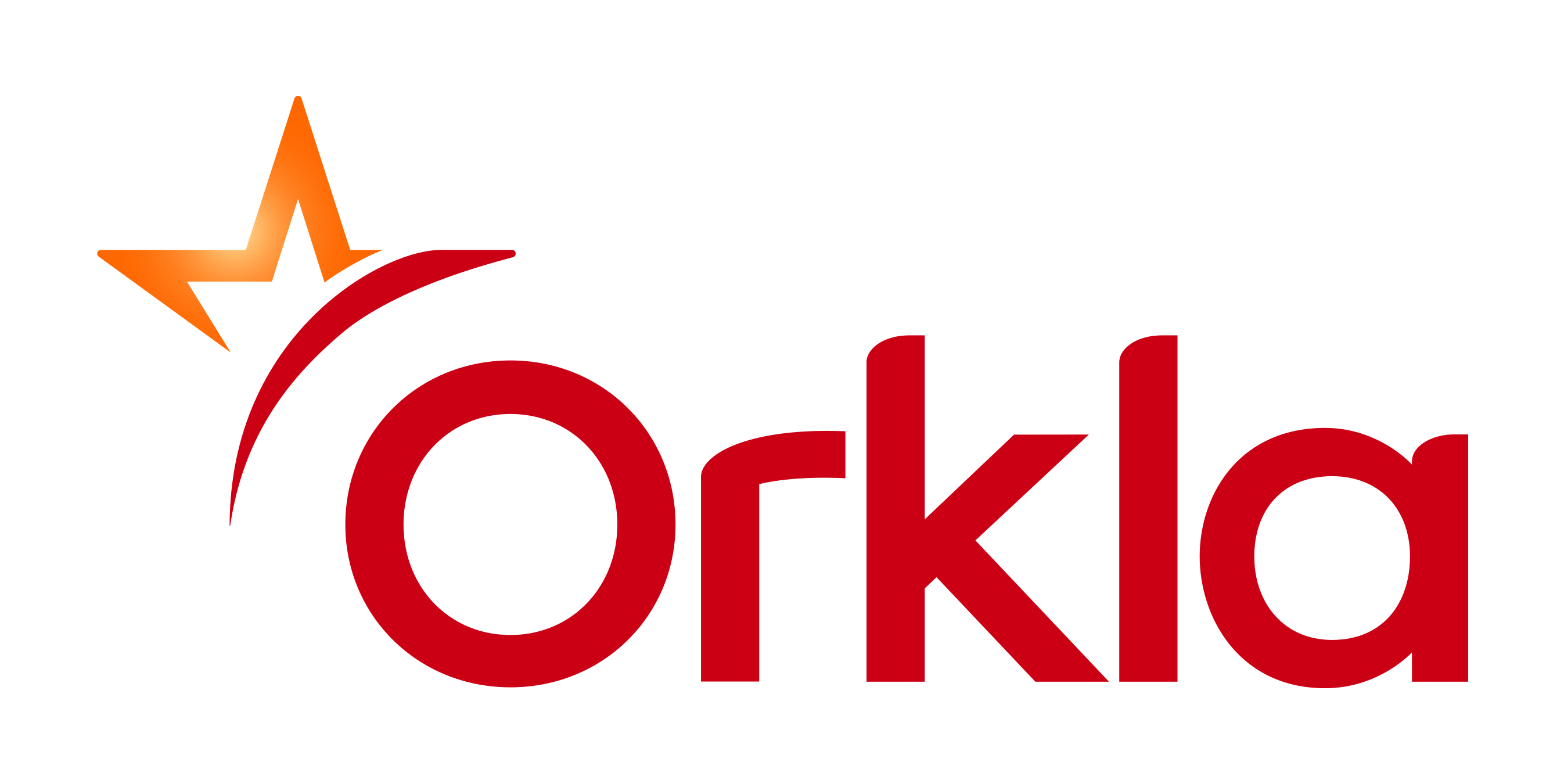 Pressemelding________________________________________________Orkla selger avviklet industrieiendomOrkla har inngått avtale med Oslo kommune om salg av eiendommen Treschows gate 16 for en kjøpesum på 412 mill. kroner. Avtalen forutsetter samtykke fra Oslo bystyre. Forutsatt positivt vedtak i Oslo bystyre forventes transaksjonen gjennomført i løpet av tredje kvartal 2019.Om Orkla Orkla er en ledende leverandør av merkevarer og konseptløsninger til forbruker-, storhusholdnings- og bakerimarkedet i Norden, Baltikum og utvalgte markeder i Sentral-Europa og India. Orkla er notert på Oslo Børs og har hovedkontor i Oslo. Konsernet hadde i 2018 en omsetning på 41 mrd. kroner, og hadde ved årsskiftet ca 18.500 ansatte.
Orkla ASAOslo, 5. juni 2019Ref.:Konserndirektør Kommunikasjon og Corporate AffairsHåkon MageliTlf.: +47 928 45 828Direktør Investor RelationsThomas LjungqvistTlf.: +47 48 25 96 18